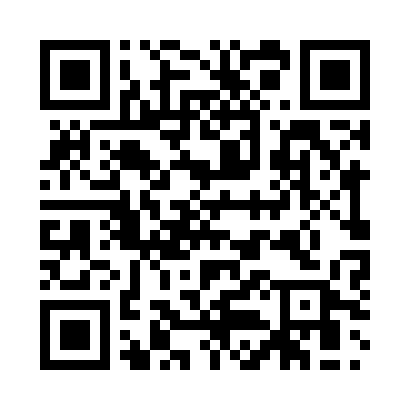 Prayer times for Bartlberg, GermanyWed 1 May 2024 - Fri 31 May 2024High Latitude Method: Angle Based RulePrayer Calculation Method: Muslim World LeagueAsar Calculation Method: ShafiPrayer times provided by https://www.salahtimes.comDateDayFajrSunriseDhuhrAsrMaghribIsha1Wed3:325:471:065:068:2510:312Thu3:295:451:065:078:2710:343Fri3:265:441:065:088:2810:364Sat3:245:421:065:088:3010:395Sun3:215:401:055:098:3110:416Mon3:185:391:055:098:3310:447Tue3:155:371:055:108:3410:468Wed3:125:361:055:108:3610:499Thu3:095:341:055:118:3710:5210Fri3:065:331:055:118:3810:5411Sat3:035:311:055:128:4010:5712Sun3:005:301:055:138:4111:0013Mon2:575:281:055:138:4311:0314Tue2:545:271:055:148:4411:0515Wed2:515:261:055:148:4511:0816Thu2:495:241:055:158:4711:1117Fri2:495:231:055:158:4811:1418Sat2:485:221:055:168:4911:1519Sun2:485:211:055:168:5111:1520Mon2:475:201:055:178:5211:1621Tue2:475:181:055:178:5311:1622Wed2:465:171:065:188:5411:1723Thu2:465:161:065:188:5611:1724Fri2:465:151:065:188:5711:1825Sat2:455:141:065:198:5811:1926Sun2:455:131:065:198:5911:1927Mon2:455:121:065:209:0011:2028Tue2:445:121:065:209:0111:2029Wed2:445:111:065:219:0211:2130Thu2:445:101:065:219:0311:2131Fri2:445:091:075:229:0411:22